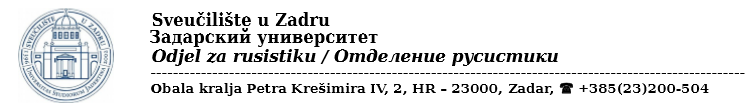 POVJERENSTVO ZA OSIGURAVANJE KVALITETEZadar, 11. prosinca 2019.ZAPISNIKs prve sjednice Povjerenstva za osiguravanje kvalitete Odjela za rusistiku Sveučilišta u Zadru, održane u srijedu, 11. prosinca 2019. godine s početkom u 14 sati.Prisutni članovi Povjerenstva: prof. dr. sc. Rafaela Božić (predsjednica), Žana Modrić Hrabrov, lektorica, Ivona Matijević (predstavnica vanjskih dionika).Opravdano odsutni: Mislav Blagaić (predstavnik studenata)Zapisnik sastavlja: Žana Modrić Hrabrov, lektoricaDNEVNI REDRazrada plana aktivnosti vezanih za osiguravanje kvalitete Odjela u akademskoj godini 2019./2020.Razno.Dnevni red jednoglasno je usvojen.Razrada plana aktivnosti vezanih za osiguravanje kvalitete Odjela u akademskoj godini 2019./2020.Članovi Povjerenstva jednoglasno su se složili da će Odjel nastaviti aktivnosti vezane za osiguravanje kvalitete, da će se i u ovoj akademskoj godini provesti studentska evaluacija nastavnika, te da će Povjerenstvo redovito provjeravati kutiju za anonimne studentske primjedbe i pohvale i pravodobno reagirati na njih, i dr.RaznoPod točkom Razno, Predsjednica Povjerenstva iznijela je prijedlog da se početkom ljetnog semestra održi sastanak sa studentima našeg Odjela, da bismo ih informirali o studentskim pravima, obvezama, akademskom ponašanju i čestitosti, te pomogli u rješavanju eventualnih pitanja i nedoumica u vezi studija. Ostali članovi Povjerenstva prihvatili su prijedlog Predsjednice.Predsjednica Povjerenstva je zbog nastavnih obveza spriječena prisustvovati prvome sastanku tijela sustava osiguravanja i unaprjeđivanja kvalitete Sveučilišta u Zadru u tekućoj akademskoj godini, te će je na sastanku mijenjati Žana Modrić Hrabrov, o čemu će zatim na idućoj sjednici Povjerenstva izvijestiti ostale članove.Sjednica je završila u 15 sati.